Aurora’s Degree & PG College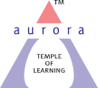 (Accredited by NAAC with 'B++' grade)Chikkadpally, Hyderabad 500020Department of BiotechnologyEVENT REPORTOBJECTIVE:To bring awareness among the students on Science along with getting the basic understanding of the concepts involved in Science.BRIEF ABOUT THE EVENT:Science encompasses the systematic study of the structure and behavior of the physical and natural world through observation and experiment, and technology is the application of scientific knowledge for practical purposes. The development of technology along with the advancement in Science helps to bring in a revolution in various fields such as medicine, agriculture, education, information and technology, and many more.Students involved in Power point presentation:Thotapalli Varun – BtBiC 1st YearThandle Vinayak -- BtBiC 1st YearSwain Reshma – BtBiC  II ASamvika -- BtBiC  II AAdnan Aziz Karani-- BtBiC  II BKorthivada Pravallika -- BtBiC  III BK.Rachana -- BtBiC  III AStudent Volunteer:Korthivada Pravallika -- BtBiC  III BOUTCOME:All the participants gained knowledge on innovative scientific ideas in day to day life.PHOTOGRAPHS: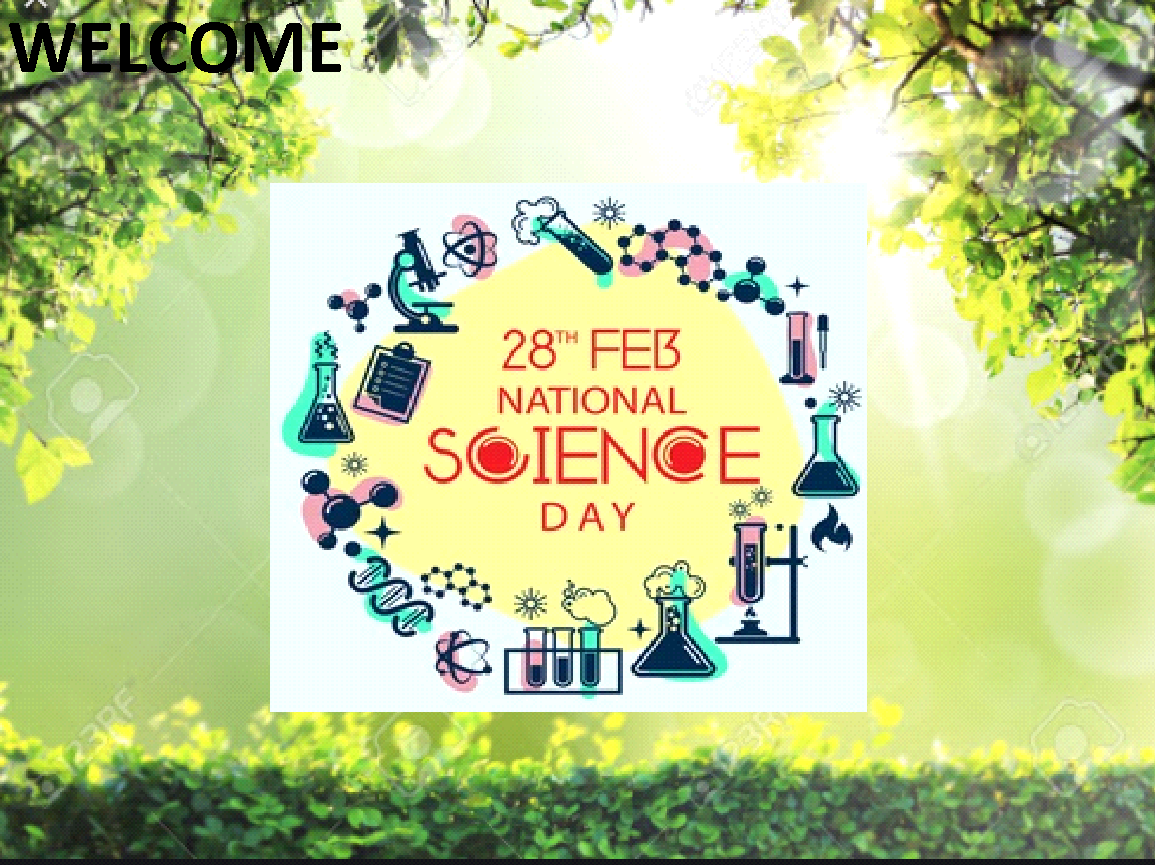 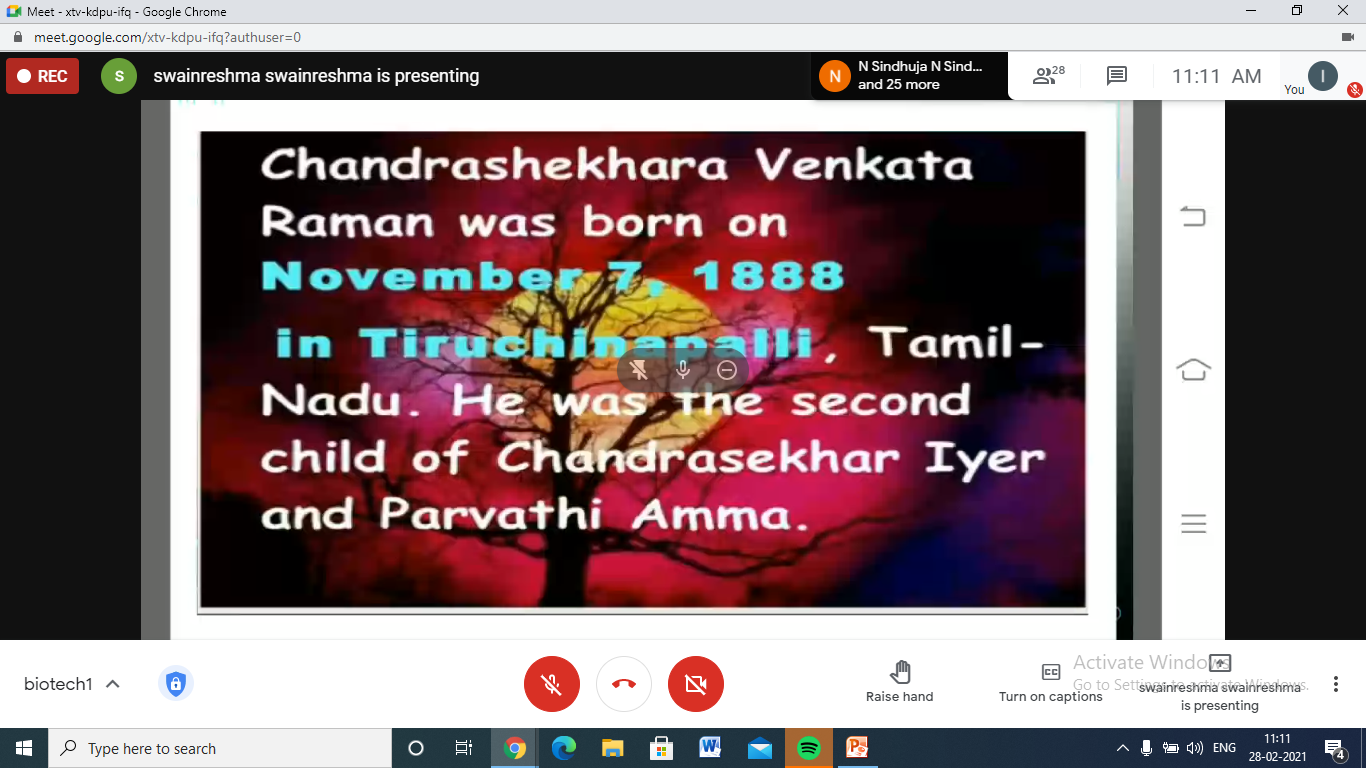 DETAILED REPORTNational Science Day is celebrated on 28th February every year in commomeration and in the honor of Sir, C.V.Raman and his contributions. This year Department of Biotechnology has organised National Science Day event to bring awareness among the students on Science along with getting the basic understanding of the concepts involved in Science. The target audience was 1st year Students & Faculty members along with 2nd and 3rd year students. Korthivada Pravallika from BtBiC III B was student volunteer for the complete session and she has hosted the session in National Science Day Celebration event.Korthivada Pravallika started the session with introduction to the National Science Day which is celebrated in commomeration and in the honor of Sir, C.V.Raman and highlighted his contributions. Students presented their science ppt’s for 1hour. The session was interesting and students were happy to present their views. The target audience was gained knowledge on innovative scientific ideas in day to day life. At the end of the session vote of thanks was given by student volunteer thanking our Principal Sir and Vice principal sir for their support. All presentees were appreciated for their active participation.Best presentation for the National Science Day celebration was given to 2 students.1st best presentation was given to Korthivada Pravallika from BtBiC III B.2nd best presentation was given to K.Rachana from BtBiC II B.Details of the Students participated in presentation:Thotapalli Varun:Thotapalli Varun from BtBiC 1st Year bearing Roll number 1051-20-488-015 has presented PPT on “Brocoli”. He has highlighted the importance, production and uses of Brocoli in medicinal field for treating various diseases.Thandle Vinayak: Thandle Vinayak from BtBiC 1st Year bearing Roll number 1051-20-488-045 has presented PPT on “Transgenic Lettuce”. His presentation mainly involved in its genetic resources, types of Lettuce and technology involved in its production.Swain Reshma:Swain Reshma from BtBiC II A has presented PPT on importance of National Science Day Celebration and commomerated in the honor of Sir, C.V.Raman and his contributions.Samvika:Samvika from BtBiC II A has presented PPT on Discovery of Sir, C.V.Raman and applications. Adnan Aziz Karani: Adnan Aziz Karani from BtBiC II B has presented PPT on Early life education of of Sir, C.V.Raman, contributions and publications.Korthivada Pravallika:Korthivada Pravallika from BtBiC III B has presented PPT on “Typical Fermentor Structure”, types of fermentors, components and its importance in Science fieid.K.Rachana:K.Rachana from BtBiC II B has presented PPT on “Vertical Farming”, hydroponics, working and its importance in vertical farming.Student Volunteer:Korthivada Pravallika from BtBiC III B has hosted the session in National Science Day Celebration event.List of the participants:PHOTOGRAPHS: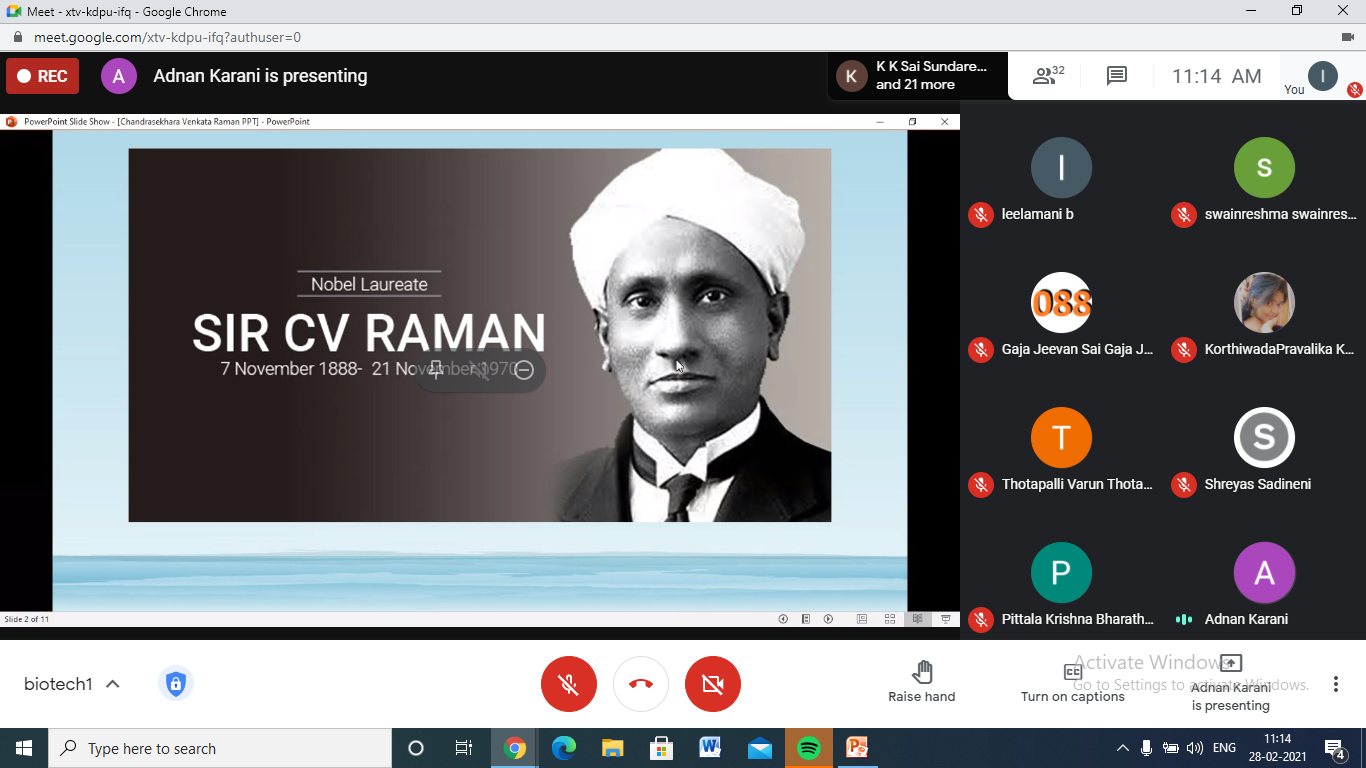 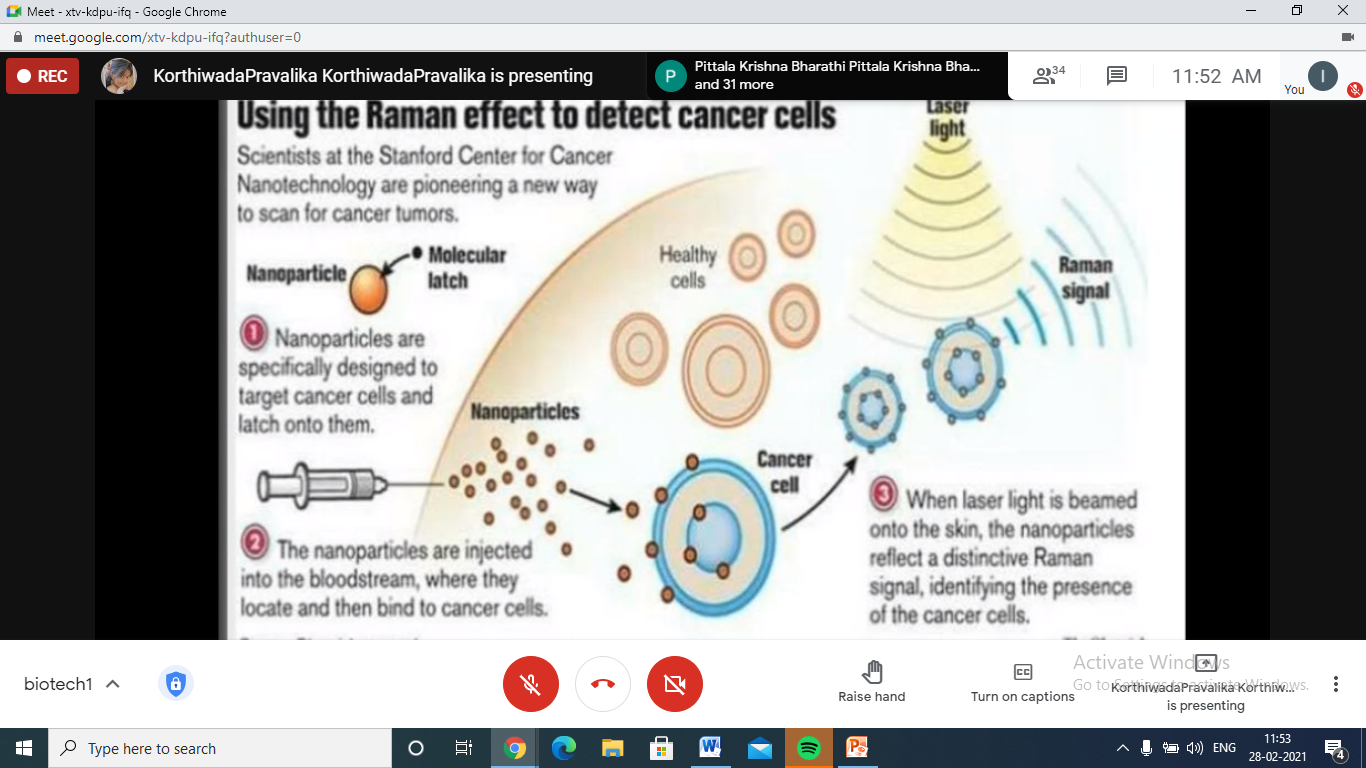 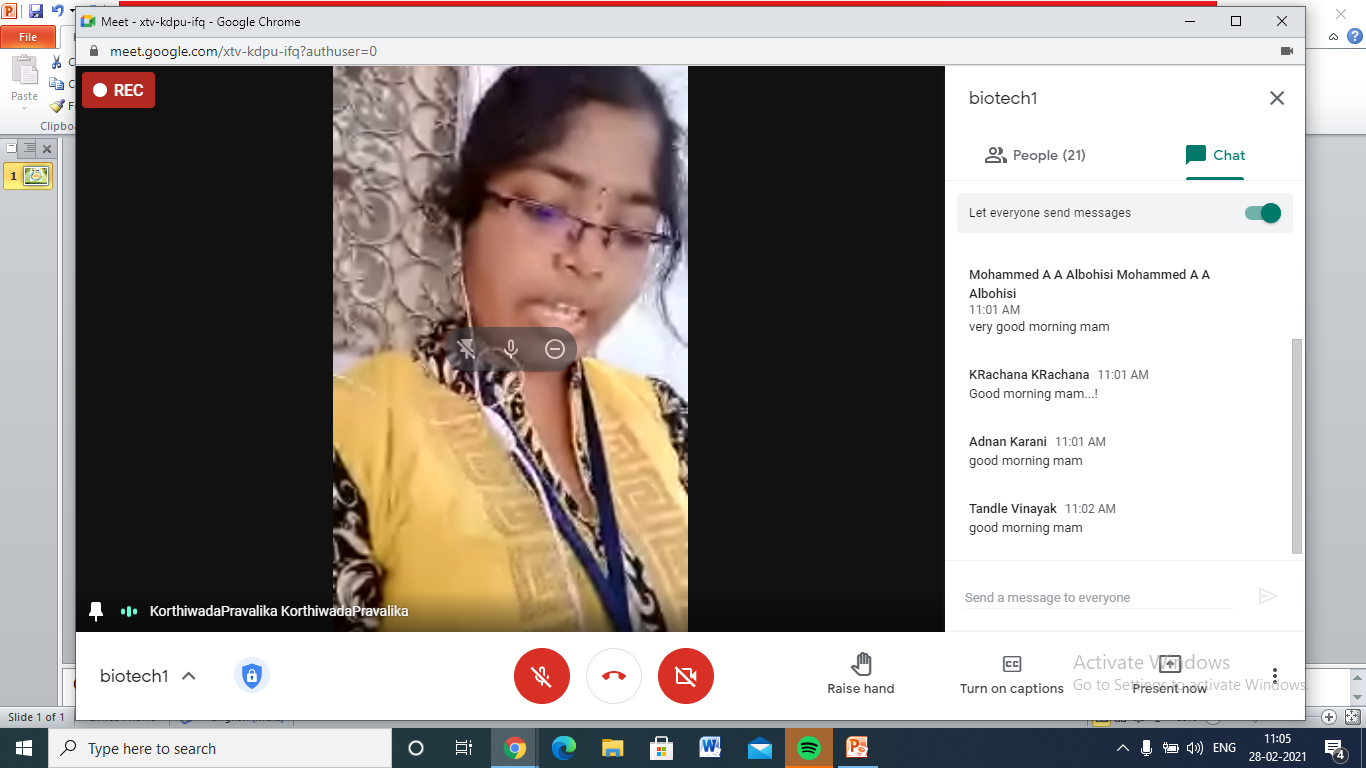 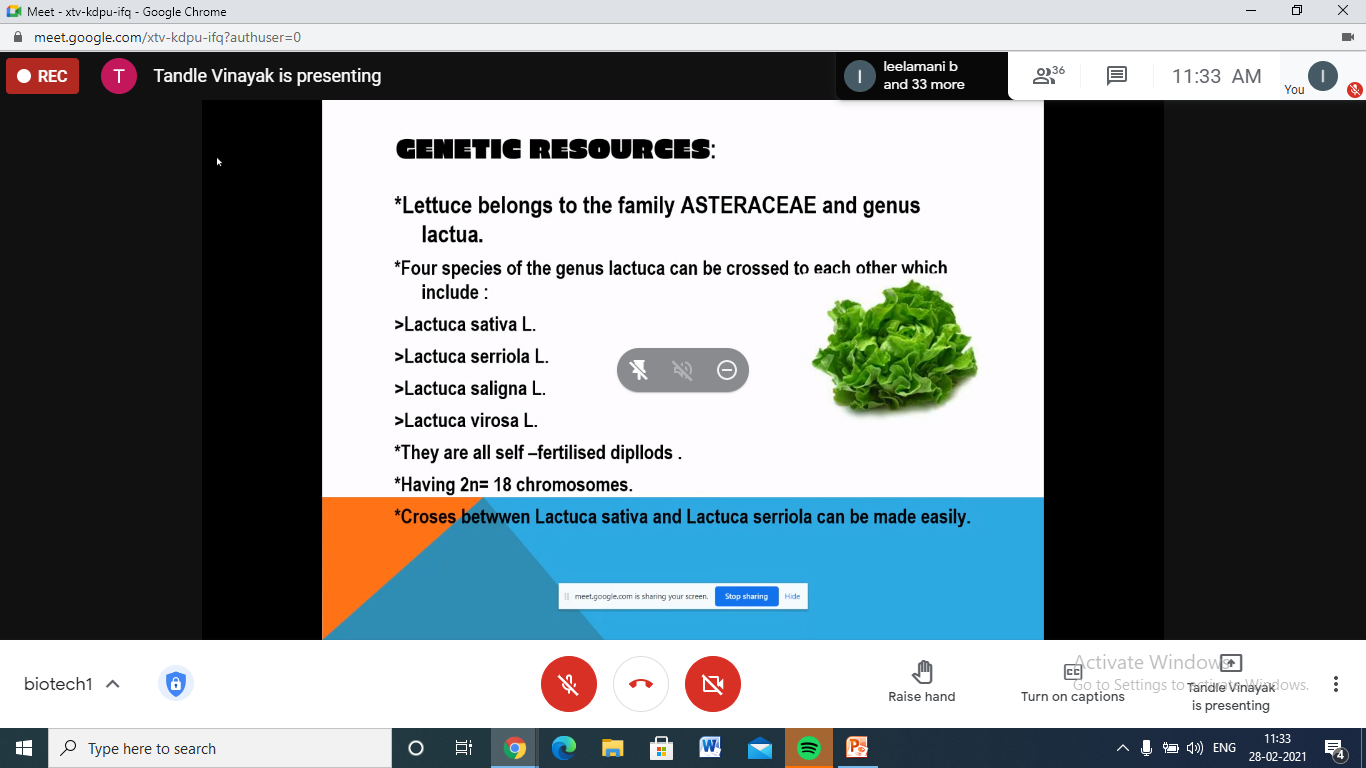 Google meet recording link:https://drive.google.com/file/d/1cUozM1oOParM2r7PCNyl7pmfXDporttw/view?usp=sharingOUTCOME:All the participants gained knowledge on innovative scientific ideas in day to day life.NAME OF THE EVENTNational Science Day CelebrationTYPE OF EVENTDepartmental eventFACULTY INCHARGEDr.B.Leelamani DEPARTMENTBiotechnologyDATEFebruary 28, 2021VENUEGoogle MeetTARGET AUDIENCE1st year Students & Faculty Name of the studentMail idContact no.kodari ushakodariusha20@adc.edu.in7674963314Mohammed AlBohisimohammedaaalbohisi19@adc.edu.in9063790065sadineni shreyassadinenishreyas20@adc.edu.in8886786850C DIVYA TEJAcdivyateja20@adc.edu.in9502972363palcham lokesh kumar goud palchamlokeshkumargoud20@adc.edu.in8179631224K.K SAI SUNDARESANkksaiundaresan20@adc.edu.in7702462475KANUDLA GANESHBABUkanudlaganeshbabu20@adc.edu.in6302691279T.varunthotapallivarun20@adc.edu.in7569147839P.jalaja dixitjalajadikshit.7801@gmail.com9000991441Tandle Vinayaktandlevinayak20@adc.edu.in7893239994Adnan Aziz KaraniKaraniadnan19@adc.edu.in8087628092Suvarna Psuvarnap@adc.edu.in9100000574K. Rachanakrachana18@adc.edu.in9989909687EGALA CHINMAYE SAIPRIYAegalachinmayesaipriya20@adc.edu.in7013477246K.nitishaKawalinitisha20@adc.edu.in 98668 64031 CHANDU DASARIdchandu20@adc.edu.in7382464918Vadlamudi Sri Sai Sripada Vallabh Choudaryvadlamudisrisaisripadavallabhchoudary20@adc.edu.in9347134011Gourav upadhyay gouravupadhyay20@adc.edu.in9618695500Snigdha priya talamarlatalamarlasnigdhapriya18@adc.edu.in7893494752PIDUGU RAMUpiduguramu20@adc.edu.in9182172934SANIKA MANILAL PATILSanikamanilalpatil20@adc.edu.in9515757491GAJA JEEVAN SAI gajajeevansai20@adc.edu.in 9492327097Korthiwada pravalika korthiwadapravalika.g21@gmail.com 9392988895G.Swapnagantaswapna18@adc.edu.in9063702399vasudevanvasudevanr@adc.edu.in9100001639S. Reshmaswainreshma19@adc.edu.in8919858083DAMAGATLA.AKSHAY KUMAR REDDYbittuakshay224@gmail.com9963609190